http://www.rwjf.org/en/research-publications/find-rwjf-research/2013/03/improving-access-to-childrens-mental-health-care.html?cid=XEM_A6989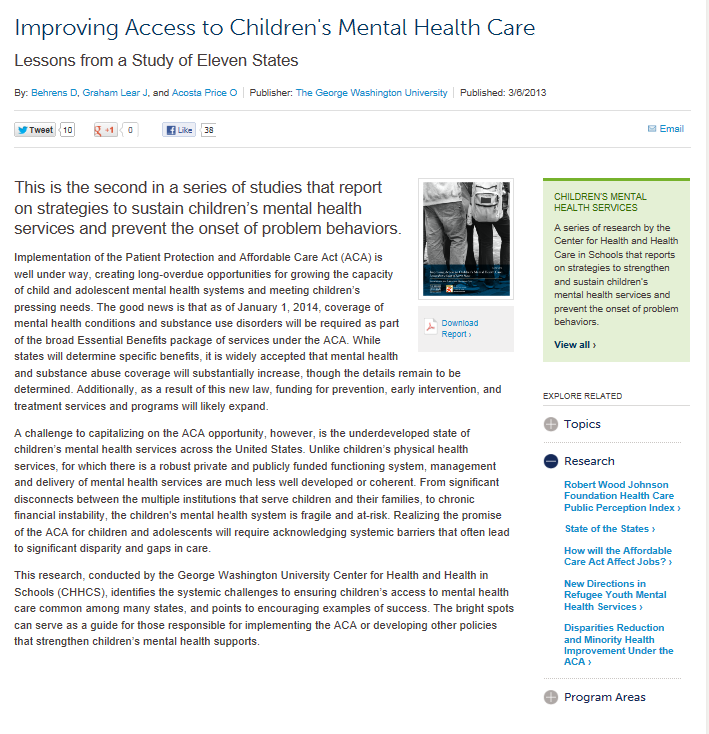 